 Clan Cochrane Scholarship  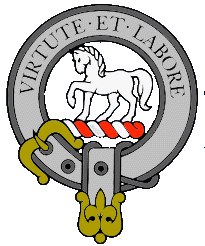 Application FormApplicant’s Full Name__________________________________________________________________________                                             First                          Middle                    (Maiden)                            LastMailing Address_________________________________________________________________________________City________________________________________State____________________________ Zip code__________Phone______________________________ Email Address_____________________________________________Educational Background (Schools attended, dates, and main areas of study. Include special classes, seminars and extra-curricular activities that are pertinent. ____________________________________________________________________________________________________________________________________________________________________________________________________________________________________________________________________________________________________________________________________________________________________________________________________________________________________________________________________________________________________________________________________________________________________________________________________________Attach extra paper if necessary.Describe, on an attached sheet of paper, your interest in Cochrane (Cochran) History or Genealogy and you interest in and knowledge of Scottish history and culture.Describe how you intend to use this Scholarship. __________________________________________________________________________________________________________________________________________________________________________________________________________________________________________________________________________________________________________________________________________________________________________________________________________________________________________________________________________________________________________If awarded this Scholarship you must agree to send a picture of yourself and a short biography for our Newsletter. You must provide conformation of enrollment in a class or course of study or award must be sent directly to institution of learning.If for any reason you do not complete the course of study for which this award was made you agree to return the monies awarded.Signature_______________________________________________________ Date________________________Mail this form and attachments to Clan Cochrane Scholarship Committee, c/o G. Thomas Cochran                  297 Fieldstone Court, Silt, CO, 81652        (tkcochran@sopris.net)